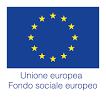 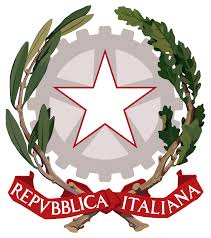 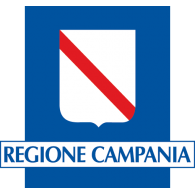 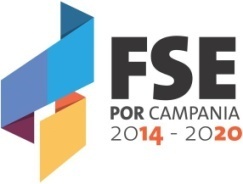          AMBITO N29/E R C O L A N O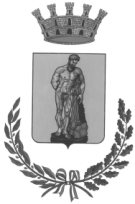                                   CITTA’ METROPOLITANA DI NAPOLII.T.I.A. Intese Territoriali di Inclusione AttivaAVVISO Presentazione di manifestazioni d’interesse finalizzate all’individuazione di partner attuativi per la presentazione del progetto d'Ambito a valere sulle risorse assegnate dalla Regione Campania con D.D. n. 191 del 22/06/2018, relative alla realizzazione delle Intese Territoriali di Inclusione Attiva (I.T.I.A.) a valere sul POR Campania FSE 2014 - 2020, Asse II Inclusione Sociale (OT 9) Obiettivi Specifici 6 (R.A. 9.1) e 7 (R.A. 9.2).Il Coordinatore dell’Ambito Territoriale N29/ErcolanoRENDE NOTO che La Regione Campania, con D.D. n. 191 del 22/06/2018, pubblicato sul BURC n. 44 del 25/06/2018, ha approvato, in linea con quanto fissato dalla DGR n. 317 del 31/05/2017 Programma “Primavera del Welfare ”, l’Avviso pubblico      “I. T.I.A. Intese Territoriali di Inclusione Attiva”, POR Campania FSE 2014- 2020 Asse II Inclusione sociale, Obiettivo Specifico 6 Azione 9.1.2 e 9.1.3, Obiettivo Specifico 7 Azione 9.2.1 e 9.2.2, volto a realizzare interventi di contrasto alla povertà, attraverso azioni di sostegno alle persone svantaggiate e a rischio di esclusione, nel quadro della strategia nazionale e regionale di contrasto alla povertà, avviata con il Piano nazionale per la lotta alla povertà e all'esclusione sociale, la misura di “Sostegno all'Inclusione Attiva" (legge 28 dicembre 2015, n. 208, D.M. 26 maggio 2016), le azioni del PON FSE “Inclusione” 2014-2020 (Avviso n. 3/2016) e il Reddito di Inclusione (Rei - D.Lgs. 15 settembre 2017, n. 147). Con il suddetto Avviso non competitivo, finalizzato a rafforzare la presa in carico delle persone svantaggiate e l'offerta dei servizi erogati attraverso le misure nazionali, la Regione Campania ha assegnato ad ogni Ambito Territoriale un budget utilizzabile a seguito presentazione di proposta progettuale e successiva ammissione a finanziamento, secondo quanto prescritto nel citato Avviso pubblico regionale in materia.L'avviso pubblico “I.T.I.A. Intese Territoriali di Inclusione Attiva” promuove la costituzione di Intese Territoriali di Inclusione Attiva per l’attuazione di misure di contrasto alla povertà attraverso la realizzazione di Centri Territoriali di Inclusione, intesi quali centri di prossimità di servizi per il sostegno a persone e famiglie svantaggiate, in condizioni di vulnerabilità e fragilità sociale; ciascuna proposta progettuale deve prevedere, pena l’esclusione, la realizzazione di un Centro Territoriale di Inclusione, articolato nelle seguenti tre azioni: Azione A) Servizi di supporto alle famiglie (Azione 9.1.2); riparto destinato all’Ambito N29/Ercolano: € 326.483,17Azione B) Percorsi di empowerment (Azione 9.1.3); riparto destinato all’Ambito N29/Ercolano: € 260.654,80Azione C) Tirocini finalizzati all’inclusione sociale (Azioni 9.1.3, 9.2.1, 9.2.2); riparto destinato all’Ambito N29/Ercolano: € 187.113,65.I Beneficiari dell'avviso pubblico “I.T.I.A. Intese Territoriali di Inclusione Attiva ” sono partenariati che prevedono la presenza delle seguenti tipologie di soggetti, la cui sede operativa deve essere ubicata nella Regione Campania: 1) Ambiti territoriali della Campania, come definiti dalla DGR n. 320 del 3 luglio 2012 e ss.mm.ii., con il ruolo di capofila; 2) soggetti del Terzo settore, come definiti ai sensi del D.lgs. 3 luglio 2017, n. 117, “Codice del Terzo Settore”, iscritti ai registri regionali o nazionali in vigore al momento della presentazione della proposta progettuale;3) soggetti accreditati ai sensi della DGR. n. 242/2013 e ss.mm.ii;4) soggetti promotori di tirocini finalizzati all'inclusione sociale, ai sensi della vigente normativa di riferimento (art. 25, Reg. regionale 2 aprile 2010, n 9 e ss.mm.ii.);5) istituti scolastici;6) sindacati dei lavoratori; 7) associazioni datoriali di categoria.Ciascun partenariato deve, a pena di esclusione:prevedere la presenza obbligatoria dell'Ambito Territoriale N29/Ercolano, in qualità di soggetto capofila e di un soggetto del terzo settore, di un soggetto promotore dei tirocini e di un soggetto accreditato ai sensi della DGR n. 242/2013 e ss.mm.ii.; è’ possibile per lo stesso soggetto ricoprire più ruoli all’interno del partenariato (come promotore di tirocini, come erogatore di percorsi di empowerment e come ente del terzo settore), laddove ne detenga i rispettivi requisiti;essere composto da un numero minimo di 4 ad un massimo di 6 soggetti, individuati tra quelli sopra elencati, in funzione delle attività che si intendono porre in essere. presentare una sola proposta progettuale per la realizzazione di un Centro Territoriale di Inclusione, che eroghi le tre tipologie di azioni sopra indicate (A, B, C). Ciascuno dei soggetti sopra elencati, pena l'esclusione, può partecipare ad un solo partenariato, ad eccezione dei Sindacati dei lavoratori e delle Associazioni datoriali di categoria. Per le attività formative rivolte ai soggetti particolarmente svantaggiati, come definiti dalla citata DGR n. 242/2013 è richiesto l'accreditamento per le utenze speciali. Le attività programmate dovranno essere realizzate nel territorio di competenza dell’Ambito N29/Ercolano, individuato quale capofila dell’Accordo Territoriale di Inclusione Attiva, ad eccezione dei tirocini di inclusione che possono essere realizzati anche nei comuni limitrofi allo stesso. I soggetti individuati per la costituzione del partenariato, in fase di presentazione della proposta progettuale, sottoscrivono, pena l'esclusione, una dichiarazione di intenti a costituirsi nell'ATS, con l'indicazione dei ruoli e delle attività di ciascun partner nell'ambito della realizzazione dell'intervento. In caso di approvazione del progetto, prima della data di sottoscrizione dell'Atto di Concessione, ciascun raggruppamento deve essere formalmente costituito nella forma dell'ATS (mediante scrittura privata autenticata ai sensi dell’art. 48 del D. Lgs. 18 aprile 2016, n. 50), conferendo mandato collettivo speciale con rappresentanza all’Ambito Territoriale, in qualità di capofila. II soggetto capofila è l’unico soggetto al quale la Regione Campania eroga il finanziamento ed è altresì l'unico responsabile delle comunicazioni nei confronti della Regione stessa. Soggetti Destinatari degli interventi sono le famiglie e le persone residenti nel territorio dell'Ambito Territoriale N29/Ercolano, in condizione di svantaggio economico e sociale, individuate, sia tra coloro che usufruiscono del Rei, al fine di rafforzare la presa in carico e l'offerta dei servizi erogati, in complementarietà con le misure nazionali, sia tra i soggetti che si trovino in almeno una delle condizioni di svantaggio definite dal DM 17 ottobre 2017. Gli interessati ammessi a presentare manifestazione di interesse, in conformità con l'avviso pubblico sono: - Soggetti del Terzo settore, come definiti ai sensi del D.lgs. 3 luglio 2017, n. 117, “Codice del Terzo Settore”, iscritti ai registri regionali o nazionali in vigore al momento della presentazione della proposta progettuale, i quali dovranno indicare il relativo numero/codice di iscrizione al/ai registro/i di riferimento e ogni altro elemento atto a consentire la verifica dell'iscrizione; - Soggetti accreditati ai sensi della DGR. n. 242/2013 e ss.mm.ii, i quali dovranno indicare ogni utile elemento atto a consentire la verifica del possesso dell'accreditamento, con riferimento anche al requisito obbligatorio dell'accreditamento per le utenze speciali;- Soggetti promotori di tirocini finalizzati all’inclusione sociale, ai sensi della vigente normativa di riferimento (art. 25, Reg. regionale 2 aprile 2010, n 9 e ss.mm.ii.); - Istituti scolastici; - Sindacati dei lavoratori; - Associazioni datoriali di categoria. Il soggetto che risulti in grado di ricoprire più ruoli all'interno del partenariato (come promotore di tirocini, come erogatore di percorsi di empowerment e come ente del terzo settore), laddove ne detenga i rispettivi requisiti, dovrà indicarlo chiaramente nella manifestazione d'interesse. Ciascuna proposta progettuale, a pena di esclusione, deve essere articolata in una durata di 30 mesi, a partire dalla data di avvio delle attività comunicata dal Beneficiario. Tutto ciò premessoSI INVITANO gli interessati, in possesso dei requisiti previsti dall’avviso, a far pervenire la propria manifestazione d’interesse completa degli allegati -  Domanda di partecipazione (All.1), dichiarazione di affidabilità (All.2), Formulario (All3)  - entro le ore 12.00 del giorno …/.../2018, all'indirizzo di posta elettronica certificata  protocollo.ercolano@legalmail.it , (l’All.3 dovrà pervenire esclusivamente in formato elettronico word) compilata e firmata digitalmente dal legale rappresentante, con allegata copia del documento di riconoscimento, in corso di validità, del titolare e/o legale rappresentante,  dando atto che il termine di consegna sarà attestato digitalmente dalla ricevuta di avvenuta consegna. Le candidature di manifestazione d’interesse presentate non sono vincolanti né per l’Ambito Territoriale, né per il soggetto che manifesta l’interesse, fino alla sottoscrizione della dichiarazione d’impegno a costituirsi in ATS, per la realizzazione del progetto.Resta riservata all'Ambito Territoriale N29/Ercolano la redazione definitiva del programma di interventi per l'attuazione dell'Intesa Territoriale di Inclusione Attiva, con l’individuazione delle attività e degli interventi che la compongono e la presentazione della candidatura, in qualità di capofila, alla Regione CampaniaL'Ambito N29/Ercolano si riserva la facoltà di inserire all’interno della medesima iniziativa le attività che riterrà di rilevanza strategica per l’attuazione degli obiettivi della programmazione in materia. L'Ambito Territoriale N29 si riserva, infine, la facoltà, in caso di mancata ricezione di manifestazioni d’interesse in numero congruo, di richiedere a soggetti interessati disponibili la collaborazione, per la sottoscrizione dell’Intesa Territoriale di Inclusione Attiva al fine di procedere comunque all’approvazione di una proposta progettuale, entro i termini di scadenza, per la realizzazione di un Centro Territoriale di Inclusione, che eroghi le tre tipologie di azioni sopra indicate (A, B, C) previste dall’avviso.L’Ambito N29/Ercolano procederà alla valutazione dei partner sulla base degli elementi descritti nella tabella 1.Tabella 1 - ELEMENTI DI VALUTAZIONE Il presente avviso e i relativi allegati sono pubblicati all’albo pretorio e sul sito istituzionale www.comune.ercolano.na.it del Comune di Ercolano.Il Responsabile del Procedimento è la dott.ssa Bianca Giliberti.Il procedimento amministrativo inerente il presente avviso è avviato il giorno successivo alla scadenza dei termini per la presentazione delle proposte progettuali. L’obbligo di comunicazione di avvio del procedimento a tutti i soggetti beneficiari, sancito dall’art. 7 e dal c. 3 dell’art. 8 Legge 241/1990 e ss.mm.ii., è assolto con la presente informativa.I dati raccolti saranno trattati ai sensi e per gli effetti dell’art. 13 del Regolamento UE 679/2016. Ogni chiarimento potrà essere richiesto fino a 5 gg. prima della scadenza dell’avviso esclusivamente a mezzo PEC protocollo.ercolano@legalmail.it                                                                                                                  Il Dirigente del Settore Servizi Sociali    Coordinatore UdP Ambito Territoriale N 29                                                                                                           f.to Avv. Giuseppe SciscioliDescrizionePunteggio massimo 100Qualità della proposta progettuale65Presenza di una sede per la realizzazione del Centro Territoriale di inclusione Attiva sul territorio dell’Ambito N29max punti 25Modalità di organizzazione,  numero e tipologia delle risorse umane, strumentali e metodologiche utilizzatemax punti 15Strumenti e modalità di comunicazione individuati per garantire un’adeguata informazione ai destinatari dei diversi interventi  max punti 5Monitoraggio e valutazione (piano di monitoraggio e valutazione interna dell'intervento e delle singole azioni)max punti 5Principi di non discriminazione e pari opportunità, nonché di sviluppo sostenibile (potenzialità che le iniziative presentate possiedono in coerenza con il POR Campania FSE 2014 -2020) max punti 5Esperienza pregressa nell’ultimo triennio (2015, 2016 e 2017) in coerenza con le azioni previste dal presente bandomax punti 10(1 punto per ogni servizio certificato dal legale rappresentante)Efficacia potenziale e sostenibilità 20Innovatività della proposta anche in termini di strumenti, metodologie e strategie d'intervento max punti 10Analisi del contesto e rispondenza dell'intervento ai bisogni del territorio max punti 10Equilibrio economico 15Coerenza del piano di costi con le attività progettate max punti 15